                                                                                                                                      Российская Федерация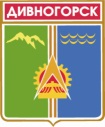 Администрация города ДивногорскаКрасноярского краяП О С Т А Н О В Л Е Н И Е____ .____ . 201__		             г. Дивногорск			           №________  Об утверждении схемы размещения рекламных конструкцийна территории муниципального образования город Дивногорск          В  соответствии  с ч. 5.8   ст. 19   Федерального   закона   от   13.03.2006  № 38-ФЗ  «О рекламе», учитывая, что схема размещения рекламных конструкций на территории муниципального образования город Дивногорск согласована службой по контролю в области градостроительной деятельности Красноярского края (письмо от 30.06.2014 № 04-0865), во исполнение решения Дивногорского городского Совета депутатов от 25.09.2014 № 45-282-ГС «Об утверждении Правил установки и эксплуатации рекламных конструкций на территории муниципального образования город Дивногорск», руководствуясь ст. 43 Устава города Дивногорска,ПОСТАНОВЛЯЮ:         1. Утвердить схему размещения рекламных конструкций в городе Дивногорске, район ул. Набережной, согласно приложению 1.         2. Утвердить схему размещения рекламных конструкций в городе Дивногорске, район ул. Нагорной, согласно приложению 2.3. Утвердить схему размещения рекламных конструкций в городе Дивногорске, район ул. Б. Полевого, согласно приложению 3.4. Утвердить схему размещения рекламных конструкций в городе Дивногорске, район ул. Бочкина, согласно приложению 4.5. Утвердить схему размещения рекламных конструкций в городе Дивногорске, район ул. Чкалова, согласно приложению 5.6. Утвердить схему размещения рекламных конструкций в городе Дивногорске, п. Манский, район ул. Красноярской, согласно приложению 6.7. Утвердить схему размещения рекламных конструкций в городе Дивногорске,  п. Усть-Мана, район ул. Подгорной, согласно приложению 7.          8. Постановление подлежит опубликованию в средствах массовой информации и размещению на официальном сайте администрации города в информационно-телекоммуникационной сети «Интернет».         9. Контроль за исполнением настоящего постановления возложить на заместителя Главы города В.И. Урупаху.Глава города			                                                                   Е.Е. Оль					